FK 100Jedinica za pakiranje: 1 komAsortiman: D
Broj artikla: 0152.0024Proizvođač: MAICO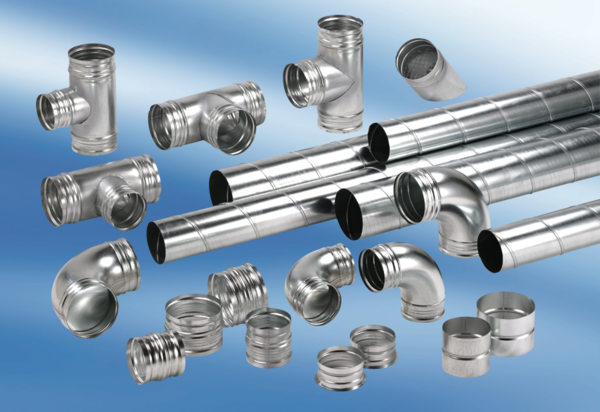 